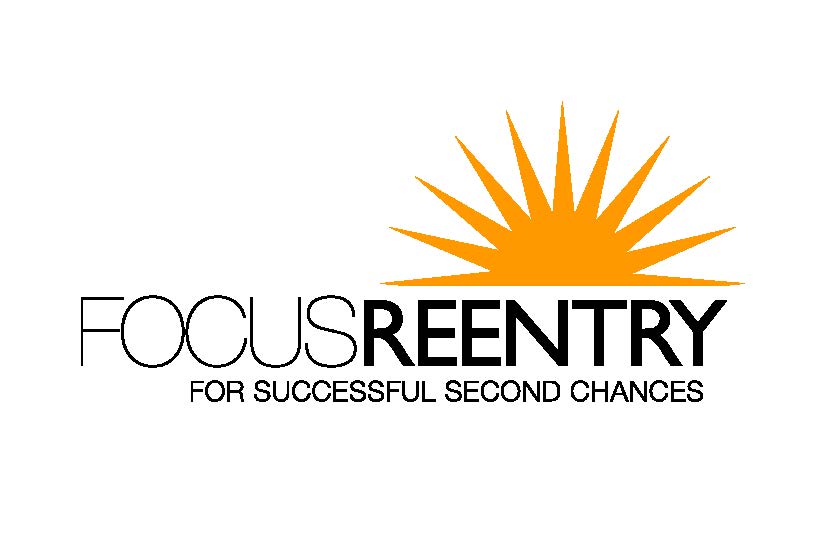 LIST OF OUR SUPPORTERSThe Brett Family FoundationThe Colorado Health FoundationThe Community Foundation of Boulder CountyThe Denver FoundationThe Leslie Bohm Community TrustDr Joanne Belknap and Scott SummersDr. Beth MazzolaRep Eddie Hooton and Jim HootonMichael DoughertyNed OtayAnd the many other community members who have supported us throughout the year!!!